Ms. Jagtap N.M. ,M.Pharm.Assistant ProfessorCampus Address:Sant Dnyaneshwar Sikshan Sanstha’sAnnasaheb Dange College of B PharmacyAshta, Tal.Walwa, Dist. Sangli (416301)Phone: Office: 02342-241125, Cell No. 8421393821 E-mail:jagtap.nishaadcbp@gmail.comMs. Jagtap N.M. ,M.Pharm.Assistant ProfessorCampus Address:Sant Dnyaneshwar Sikshan Sanstha’sAnnasaheb Dange College of B PharmacyAshta, Tal.Walwa, Dist. Sangli (416301)Phone: Office: 02342-241125, Cell No. 8421393821 E-mail:jagtap.nishaadcbp@gmail.comMs. Jagtap N.M. ,M.Pharm.Assistant ProfessorCampus Address:Sant Dnyaneshwar Sikshan Sanstha’sAnnasaheb Dange College of B PharmacyAshta, Tal.Walwa, Dist. Sangli (416301)Phone: Office: 02342-241125, Cell No. 8421393821 E-mail:jagtap.nishaadcbp@gmail.com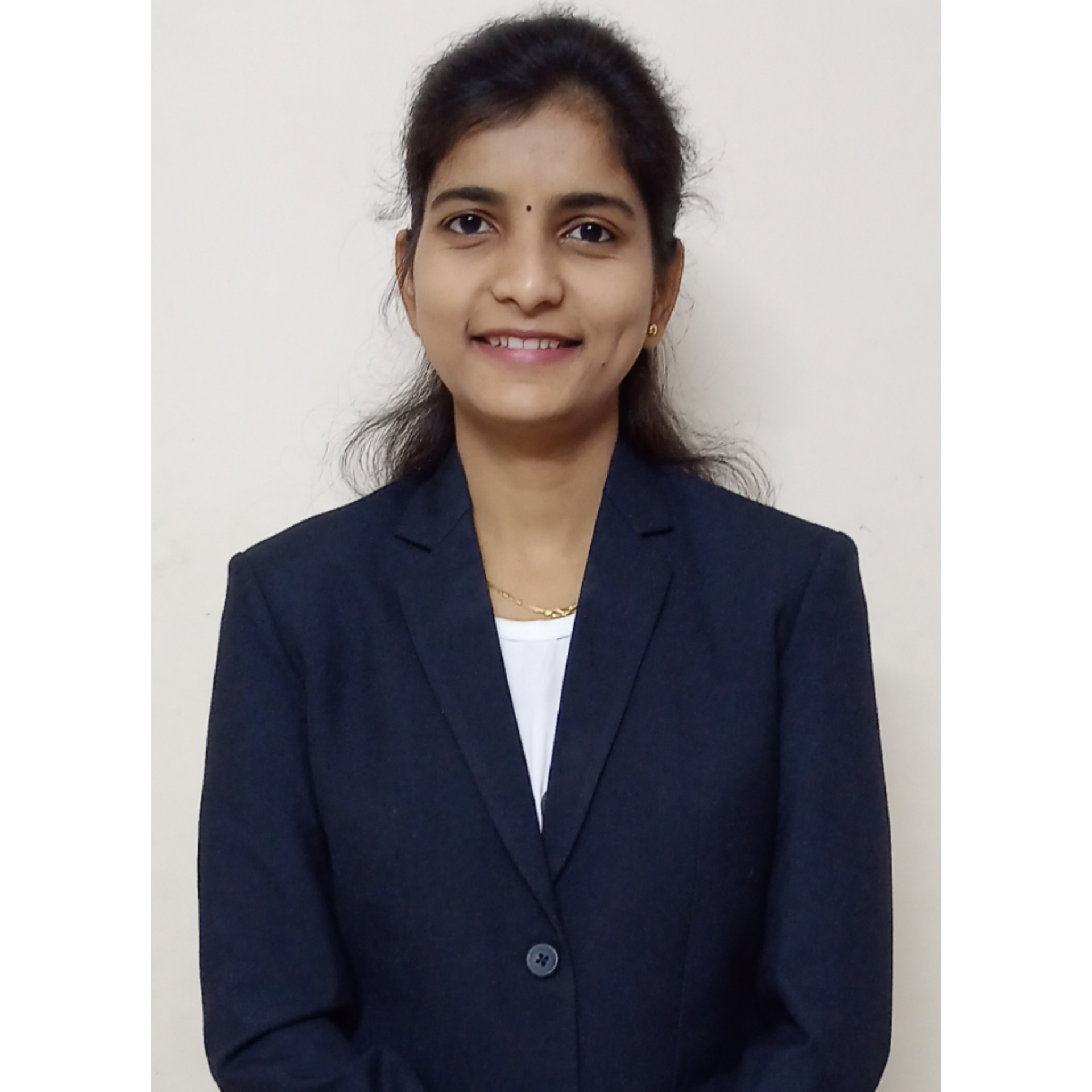 Education:M.Pharm. (2021): Rajarambapu college of pharmacy,kasegaonB. Pharm. (2018): Rajarambapu college of pharmacy,kasegaonEducation:M.Pharm. (2021): Rajarambapu college of pharmacy,kasegaonB. Pharm. (2018): Rajarambapu college of pharmacy,kasegaonEducation:M.Pharm. (2021): Rajarambapu college of pharmacy,kasegaonB. Pharm. (2018): Rajarambapu college of pharmacy,kasegaonEducation:M.Pharm. (2021): Rajarambapu college of pharmacy,kasegaonB. Pharm. (2018): Rajarambapu college of pharmacy,kasegaonEducation:M.Pharm. (2021): Rajarambapu college of pharmacy,kasegaonB. Pharm. (2018): Rajarambapu college of pharmacy,kasegaonProfessional Work Experience:April 2021 to till date: Assistant Professor at Annasaheb Dange College of B Pharmacy, AshtaProfessional Work Experience:April 2021 to till date: Assistant Professor at Annasaheb Dange College of B Pharmacy, AshtaProfessional Work Experience:April 2021 to till date: Assistant Professor at Annasaheb Dange College of B Pharmacy, AshtaProfessional Work Experience:April 2021 to till date: Assistant Professor at Annasaheb Dange College of B Pharmacy, AshtaProfessional Work Experience:April 2021 to till date: Assistant Professor at Annasaheb Dange College of B Pharmacy, AshtaTeachingResearchIndustryIndustryTotal2 year 4 month---2 year 4 monthProfessional Affiliations: Registered Pharmacist (Registration No. 187782)Professional Affiliations: Registered Pharmacist (Registration No. 187782)Professional Affiliations: Registered Pharmacist (Registration No. 187782)Professional Affiliations: Registered Pharmacist (Registration No. 187782)Professional Affiliations: Registered Pharmacist (Registration No. 187782)Subject Taught: UG- Instrumental methods of analysis, Pharmaceutical inorganic chemistry, Pharmaceutical organic chemistry-IIISubject Taught: UG- Instrumental methods of analysis, Pharmaceutical inorganic chemistry, Pharmaceutical organic chemistry-IIISubject Taught: UG- Instrumental methods of analysis, Pharmaceutical inorganic chemistry, Pharmaceutical organic chemistry-IIISubject Taught: UG- Instrumental methods of analysis, Pharmaceutical inorganic chemistry, Pharmaceutical organic chemistry-IIISubject Taught: UG- Instrumental methods of analysis, Pharmaceutical inorganic chemistry, Pharmaceutical organic chemistry-IIIResearch Foci: Molecular docking study, QSAR, Drug DesignResearch Foci: Molecular docking study, QSAR, Drug DesignResearch Foci: Molecular docking study, QSAR, Drug DesignResearch Foci: Molecular docking study, QSAR, Drug DesignResearch Foci: Molecular docking study, QSAR, Drug DesignNumber of Research Projects: Number of Research Projects: Number of Research Projects: Grants Received: Grants Received: Number of Publications: 10Number of Publications: 10Number of Publications: 10Resource Person Presentations: Resource Person Presentations: Patent:1,3,4-oxadiazole-2(3H)-thione derivatives as anticancer agents.Selected Publications: Jagtap NM, Yadav AR, Mohite SK Synthesis molecular docking  studies  and  anticancer activity of 1,3,4-oxadiazole-2(3H)-Thione  Derivatives.  Journal  of University of Shanghai for Science and Technology 2020;22(11).Jagtap NM, Gavade AS, Vambhurkar GB, Kengar MD, Jagtap AM,  PatilOA.Passiflora incarnate as Natural pH Indicator. Research Journal of Topical and Cosmetic Sciences. 2018; 9(1):04-06.Todkar RR, Patil PB, Jagtap NM, Vambhurkar GB, Gavade  AS,  Jagtap  NM, Ambekari AD, Thorat AM. Flame Lily as Natural pH Indicator. Asian Journal of Pharmaceutical Analysis. 2019; 01(09):5-7.MN Ghotkar, SS Kharade, RS Chavan, RS Jadhav, Jagtap NM,VambhurkarGB.Formulation and Evaluation of Herbal Facewash for Acne.Asian Journal of Pharmaceutical Analysis 2018; 8(4), 183-185.Jagtap AM, Gavade AS, Vambhurkar GB, Kengar MD, Jagtap NM,  Patil OA.Zinnia bicolor as Natural pH Indicator.Asian Journal of Pharmaceutical Analysis 2018;8(3),137-139.Suryawanshi VS, Yadav AR, Jagtap NM,Birajdar RM, Vambhurkar GB, PatilPA.Optimization of Ayurvedic Herbal Medicines by Nanoformulation. Asian Journal of Research in Pharmaceutical Science 2019; 9(1),55-56.Patent:1,3,4-oxadiazole-2(3H)-thione derivatives as anticancer agents.Selected Publications: Jagtap NM, Yadav AR, Mohite SK Synthesis molecular docking  studies  and  anticancer activity of 1,3,4-oxadiazole-2(3H)-Thione  Derivatives.  Journal  of University of Shanghai for Science and Technology 2020;22(11).Jagtap NM, Gavade AS, Vambhurkar GB, Kengar MD, Jagtap AM,  PatilOA.Passiflora incarnate as Natural pH Indicator. Research Journal of Topical and Cosmetic Sciences. 2018; 9(1):04-06.Todkar RR, Patil PB, Jagtap NM, Vambhurkar GB, Gavade  AS,  Jagtap  NM, Ambekari AD, Thorat AM. Flame Lily as Natural pH Indicator. Asian Journal of Pharmaceutical Analysis. 2019; 01(09):5-7.MN Ghotkar, SS Kharade, RS Chavan, RS Jadhav, Jagtap NM,VambhurkarGB.Formulation and Evaluation of Herbal Facewash for Acne.Asian Journal of Pharmaceutical Analysis 2018; 8(4), 183-185.Jagtap AM, Gavade AS, Vambhurkar GB, Kengar MD, Jagtap NM,  Patil OA.Zinnia bicolor as Natural pH Indicator.Asian Journal of Pharmaceutical Analysis 2018;8(3),137-139.Suryawanshi VS, Yadav AR, Jagtap NM,Birajdar RM, Vambhurkar GB, PatilPA.Optimization of Ayurvedic Herbal Medicines by Nanoformulation. Asian Journal of Research in Pharmaceutical Science 2019; 9(1),55-56.Patent:1,3,4-oxadiazole-2(3H)-thione derivatives as anticancer agents.Selected Publications: Jagtap NM, Yadav AR, Mohite SK Synthesis molecular docking  studies  and  anticancer activity of 1,3,4-oxadiazole-2(3H)-Thione  Derivatives.  Journal  of University of Shanghai for Science and Technology 2020;22(11).Jagtap NM, Gavade AS, Vambhurkar GB, Kengar MD, Jagtap AM,  PatilOA.Passiflora incarnate as Natural pH Indicator. Research Journal of Topical and Cosmetic Sciences. 2018; 9(1):04-06.Todkar RR, Patil PB, Jagtap NM, Vambhurkar GB, Gavade  AS,  Jagtap  NM, Ambekari AD, Thorat AM. Flame Lily as Natural pH Indicator. Asian Journal of Pharmaceutical Analysis. 2019; 01(09):5-7.MN Ghotkar, SS Kharade, RS Chavan, RS Jadhav, Jagtap NM,VambhurkarGB.Formulation and Evaluation of Herbal Facewash for Acne.Asian Journal of Pharmaceutical Analysis 2018; 8(4), 183-185.Jagtap AM, Gavade AS, Vambhurkar GB, Kengar MD, Jagtap NM,  Patil OA.Zinnia bicolor as Natural pH Indicator.Asian Journal of Pharmaceutical Analysis 2018;8(3),137-139.Suryawanshi VS, Yadav AR, Jagtap NM,Birajdar RM, Vambhurkar GB, PatilPA.Optimization of Ayurvedic Herbal Medicines by Nanoformulation. Asian Journal of Research in Pharmaceutical Science 2019; 9(1),55-56.Patent:1,3,4-oxadiazole-2(3H)-thione derivatives as anticancer agents.Selected Publications: Jagtap NM, Yadav AR, Mohite SK Synthesis molecular docking  studies  and  anticancer activity of 1,3,4-oxadiazole-2(3H)-Thione  Derivatives.  Journal  of University of Shanghai for Science and Technology 2020;22(11).Jagtap NM, Gavade AS, Vambhurkar GB, Kengar MD, Jagtap AM,  PatilOA.Passiflora incarnate as Natural pH Indicator. Research Journal of Topical and Cosmetic Sciences. 2018; 9(1):04-06.Todkar RR, Patil PB, Jagtap NM, Vambhurkar GB, Gavade  AS,  Jagtap  NM, Ambekari AD, Thorat AM. Flame Lily as Natural pH Indicator. Asian Journal of Pharmaceutical Analysis. 2019; 01(09):5-7.MN Ghotkar, SS Kharade, RS Chavan, RS Jadhav, Jagtap NM,VambhurkarGB.Formulation and Evaluation of Herbal Facewash for Acne.Asian Journal of Pharmaceutical Analysis 2018; 8(4), 183-185.Jagtap AM, Gavade AS, Vambhurkar GB, Kengar MD, Jagtap NM,  Patil OA.Zinnia bicolor as Natural pH Indicator.Asian Journal of Pharmaceutical Analysis 2018;8(3),137-139.Suryawanshi VS, Yadav AR, Jagtap NM,Birajdar RM, Vambhurkar GB, PatilPA.Optimization of Ayurvedic Herbal Medicines by Nanoformulation. Asian Journal of Research in Pharmaceutical Science 2019; 9(1),55-56.Patent:1,3,4-oxadiazole-2(3H)-thione derivatives as anticancer agents.Selected Publications: Jagtap NM, Yadav AR, Mohite SK Synthesis molecular docking  studies  and  anticancer activity of 1,3,4-oxadiazole-2(3H)-Thione  Derivatives.  Journal  of University of Shanghai for Science and Technology 2020;22(11).Jagtap NM, Gavade AS, Vambhurkar GB, Kengar MD, Jagtap AM,  PatilOA.Passiflora incarnate as Natural pH Indicator. Research Journal of Topical and Cosmetic Sciences. 2018; 9(1):04-06.Todkar RR, Patil PB, Jagtap NM, Vambhurkar GB, Gavade  AS,  Jagtap  NM, Ambekari AD, Thorat AM. Flame Lily as Natural pH Indicator. Asian Journal of Pharmaceutical Analysis. 2019; 01(09):5-7.MN Ghotkar, SS Kharade, RS Chavan, RS Jadhav, Jagtap NM,VambhurkarGB.Formulation and Evaluation of Herbal Facewash for Acne.Asian Journal of Pharmaceutical Analysis 2018; 8(4), 183-185.Jagtap AM, Gavade AS, Vambhurkar GB, Kengar MD, Jagtap NM,  Patil OA.Zinnia bicolor as Natural pH Indicator.Asian Journal of Pharmaceutical Analysis 2018;8(3),137-139.Suryawanshi VS, Yadav AR, Jagtap NM,Birajdar RM, Vambhurkar GB, PatilPA.Optimization of Ayurvedic Herbal Medicines by Nanoformulation. Asian Journal of Research in Pharmaceutical Science 2019; 9(1),55-56.